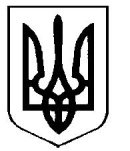 УкраїнаВерховинська селищна рада Верховинського району Івано-Франківської областівосьмого скликання  позачергова тридцять третя  сесія РІШЕННЯ       від 29.12.2023 року          			                                                  смт Верховина       №444-33/2023РізнеПро передачу додаткових матеріалів для проведення ремонтних робіт господарським способом приміщень Верховинського ККП по вул. Грушевського, 5-Б в смт ВерховинаВерховинського районуКеруючись  статтею 26  Закону України “Про місцеве самоврядування в Україні” , згідно рішення селищної ради №436-32/2023 «Про внесення змін до бюджету Верховинської селищної територіальної громади на 2023 рік» в частині «придбання додаткових матеріалів для проведення ремонтних робіт господарським способом приміщень Верховинського ККП по вулиці Грушевського,5 «Б» смт. Верховина Верховинського району» , сесія селищної ради ВИРІШИЛА1. Придбані  додаткові матеріали (згідно додатку №1 ) передати Верховинському  ККП для проведення ремонтних робіт господарським способом приміщень по вулиці Грушевського,5 «Б» смт. Верховина Верховинського району. 2. Постійно діючій комісії Верховинської селищної ради з питань прийняття, передачі, списання, введення в експлуатацію, визначення строку корисного використання, факту придатності та ліквідаційної вартості ОЗ, ІНМА, НА, здійснити передачу матеріальних цінностей відповідно до чинного законодавства. 	3.  Контроль за виконанням даного рішення покласти на постійну комісію селищної                                ради   з питань будівництва, архітектури, комунальної власності, житлово-комунального та дорожнього господарства.Селищний голова                                                        Василь МИЦКАНЮКСекретар ради                                                              Петро АНТІПОВДодаток 1до рішення позачергової 33 сесіїВерховинської селищної ради№444-33/2023 від 29.12. 2023 рокуСекретар ради                                                                                        Петро АНТІПОВ№з/пТоварОд.КількістьЦіна за од.Сума1.Двірні блоки з металопластика м. кв.106762,667626,002.Дюбель – шурупи з пластмасовими пробками (150мм)шт.447,14314,003.Дюбель – шурупи 100*10шт107,1071,004.Герметик силіконовий л1218,00218,005.Піна монтажна л3205,00615,006.Блоки віконні металопластикові м.кв.3,205620,3117985,00Всього:86829,00